Câmara Municipal de Congonhinhas    Rua: Oscar Pereira de Camargo, 396 – Centro – Fone: (43) 3554.1361- Cep: .86.320-000 – Congonhinhas – Pr.9ª REUNIÃO EXTRAORDINÁRIA A SER REALIZADA EM 08-12-2021.                                  Pauta do dia:PROJETO DE LEI EM APRECIAÇÃO:Projeto de Lei nº 031/2021, que dispõe sobre o Plano Plurianual (PPA) 2022 a 2025 do Município de Congonhinhas e dá outras providências.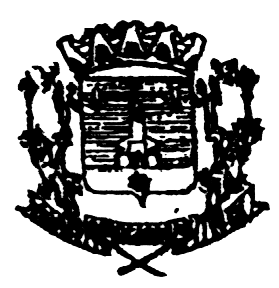 